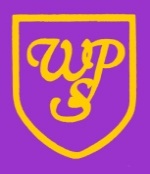 Wibsey Primary SchoolNorth Road, Bradford, BD6 1RLHeadteacher: Mr N M CooperFriday 20th March 2020Dear Parents/Carers,

We have now received further guidance from the Government and Bradford Council.

The Government's key principles are: If it is at all possible for children to be at home, then they should be. If a child needs specialist support, is vulnerable or has a parent who is a critical worker, then educational provision will be available for them.
The Government's guidance says, 'If your work is critical to the COVID-19 response, or you work in one of the critical sectors listed below, and you cannot keep your child safe at home then your children will be prioritised for child care provision,'  

Critical worker list is available at:  https://www.gov.uk/government/publications/coronavirus-covid-19-maintaining-educational-provision/guidance-for-schools-colleges-and-local-authorities-on-maintaining-educational-provision

Vulnerable children: children who are on a Child Protection or Child In Need Plan, Children who are Looked After or those who have an Education Health Care Plan.

If one or more of the parents are critical workers or you have a vulnerable child and you cannot keep your child safe at home then provision, for your working hours, will be available at Wibsey Primary (8am-6pm). Bradford have not confirmed their procedures yet, however, if anything changes we will let you know. This will be the case for at least next week. 

If you feel you meet this criteria please contact us on the app. Thank you.  